ПРОЕКТ РЕШЕНИЯСОВЕТА ДЕПУТАТОВ МУНИЦИПОЛЬНОГО ОБРАЗОВАНИЯ ЕЛИЗАВЕТИНСКОЕ СЕЛЬСКОЕ ПОСЕЛЕНИЕ ГАТЧИНСКОГО МУНИЦИПАЛЬНОГО РАЙОНА ЛЕНИНГРАДСКОЙ ОБЛАСТИ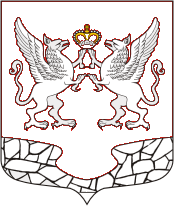 СОВЕТ ДЕПУТАТОВ МУНИЦИПАЛЬНОГО ОБРАЗОВАНИЯ ЕЛИЗАВЕТИНСКОЕ СЕЛЬСКОЕ ПОСЕЛЕНИЕ ГАТЧИНСКОГО МУНИЦИПАЛЬНОГО РАЙОНА ЛЕНИНГРАДСКОЙ ОБЛАСТИРЕШЕНИЕ« ____ » августа 2017 года                                                                № _______
Об отмене решения совета депутатов муниципального образования Елизаветинское сельское поселение Гатчинского муниципального образования Ленинградской области от 25.05.2017 № 177 «О внесении изменений в Устав муниципального образования Елизаветинское сельское поселение Гатчинского муниципального района Ленинградской области, утвержденного решением Совета депутатов от 10.11.2016 № 132»На основании заключения Управления Министерства юстиции Российской Федерации от 29.06.2017 № 47/01-3191 «Об отказе в государственной регистрации решения совета депутатов муниципального образования Елизаветинское сельское поселение Гатчинского муниципального образования Ленинградской области от 25.05.2017 № 177 «О внесении изменений в Устав муниципального образования Елизаветинское сельское поселение Гатчинского муниципального района Ленинградской области, утвержденного решением совета депутатов от 10.11.2016 № 132», руководствуясь требованиями Федерального закона Российской Федерации от 06.10.2003 № 131-ФЗ «Об общих принципах организации местного самоуправления в Российской Федерации», Уставом муниципального образования совет депутатов муниципального образования Елизаветинское сельское поселение Гатчинского муниципального района Ленинградской области, – Решил:1.  Решение совета депутатов муниципального образования Елизаветинское сельское поселение Гатчинского муниципального образования Ленинградской области от 25.05.2017 № 177 «О внесении изменений в Устав муниципального образования Елизаветинское сельское поселение Гатчинского муниципального района Ленинградской области, утвержденного решением совета депутатов от 10.11.2016 № 132» отменить.2.  Проект решения совета депутатов муниципального образования Елизаветинское сельское поселение Гатчинского муниципального образования Ленинградской области «О внесении изменений в Устав муниципального образования Елизаветинское сельское поселение Гатчинского муниципального района Ленинградской области, утвержденного решением совета депутатов 
от 10.11.2016 № 132» опубликовать в официальном печатном издании 
«Спектр-Гатчина» и в сетевом издании Ленинградского областного информационного агентства (ЛЕНОБЛИНФОРМ).3.  Настоящее решение вступает в силу после официального опубликования в сетевом издании Ленинградского областного информационного агентства (ЛЕНОБЛИНФОРМ).Глава муниципального образованияЕлизаветинское сельское поселениеГатчинского муниципального районаЛенинградской области                                                                              Е.В. Самойлов